2021FebruarieFebruarie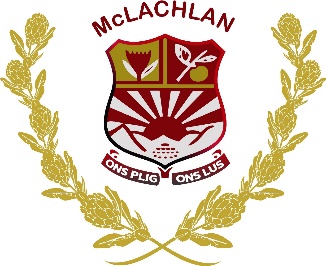 MaandagDinsdagWoensdagDonderdagVrydagSaterdagSondag01	PERS:	07:15 – 14:00*Personeelver. 07:30*Fase-/Vakvergaderings02	PERS:	07:15 – 14:0003	PERS:	07:15 – 14:0004	PERS:	07:15 – 14:00*Klerewinkel:  13:00 – 14:0005	PERS:	07:15 – 13:00060708	09	10	1112	1314PERS:	07:15 – 14:00*Siklus- en assesseringsbeplanning kwt. 1 inhandigPERS:	07:15 – 14:00PERS:	07:15 – 14:00PERS:	07:15 – 14:00*Klerewinkel:  13:00 – 14:00PERS:	07:15 – 13:0015	          DAG 1A16	           DAG 1B17	           DAG 2A18	           DAG 2B19	           DAG 5A2021Skool open [Leerders GROEP A]PERS:	07:00*GEEN SAALOPENING*SANITERING: 07:30 - 07:50*Register: 07:50*Leerders van Groep A ontvang roosters, skryfboekpakkette en handboeke*Adminreëlings*Bespreking van erekode
*Akademiese program begin
 (per. 1 tot 9)PERIODE 1Gr.4 – WiskundeGr.5 – SWGr.6 – EngelsGr.7 – WiskundeGr.8 – NWGr.9 – WiskundeGr.10 – Rek/VK/GAS3/CAT3Gr.11 – EngelsGr.12 – AfrikaansSkool open [Leerders GROEP B]PERS:	07:00*GEEN SAALOPENING*SANITERING: 07:30 - 07:50*Register: 07:50*Leerders van Groep B ontvang roosters, skryfboekpakkette en handboeke*Adminreëlings*Bespreking van erekode
*Akademiese program begin
 (per. 1 tot 9)PERIODE 1Gr.4 – WiskundeGr.5 – SWGr.6 – EngelsGr.7 – WiskundeGr.8 – NWGr.9 – WiskundeGr.10 – Rek/VK/GAS3/CAT3Gr.11 – EngelsGr.12 – AfrikaansPERS:	07:00*SANITERING: 07:30 - 07:50*Register: 07:50 – 08:00GR. 4 – 7 SPORTPERIODESGr.4 – NW/TegGr.5 – SWGr.6 – WiskundeGr.7 – NW*Klerewinkel:  14:30 – 15:00PERS:	07:00*SANITERING: 07:30 - 07:50*Register: 07:50 – 08:00GR. 4 – 7 SPORTPERIODESGr.4 – NW/TegGr.5 – SWGr.6 – WiskundeGr.7 – NW*Klerewinkel gesluitPERS:	07:00*SANITERING: 07:30 - 07:50*Register: 07:50 – 08:0022	          DAG 3B23	           DAG 3A24	           DAG 4B25	           DAG 4A26	          DAG 5B2728PERS:	07:00*SANITERING: 07:30 - 07:50*Register: 07:50 – 08:00PERS:	07:00*SANITERING: 07:30 - 07:50*Register: 07:50 – 08:00PERS:	07:00*SANITERING: 07:30 - 07:50*Register: 07:50 – 08:00GR. 4 – 7 SPORTPERIODESGr.4 – LVGr.5 – WiskundeGr.6 – NW/TegGr.7 – EBW*Klerewinkel:  14:30 – 15:00PERS:	07:00*SANITERING: 07:30 - 07:50*Register: 07:50 – 08:00GR. 4 – 7 SPORTPERIODESGr.4 – LVGr.5 – WiskundeGr.6 – NW/TegGr.7 – EBW*Klerewinkel gesluitPERS:	07:00*SANITERING: 07:30 - 07:50*Register: 07:50 – 08:002021MaartMaartMaandagDinsdagWoensdagDonderdagVrydagSaterdagSondag01	           DAG 6A02	           DAG 6B03	           DAG 7A04	           DAG 7B05	         DAG 10A0607PERS:	07:00*SANITERING: 07:30 - 07:50*Register: 07:50 – 08:00PERS:	07:00*SANITERING: 07:30 - 07:50*Register: 07:50 – 08:00PERS:	07:00*SANITERING: 07:30 - 07:50*Register: 07:50 – 08:00GR. 4 – 7 SPORTPERIODESGr.4 – EngelsGr.5 – LVGr.6 – WiskundeGr.7 – Engels           NWPERS:	07:00*SANITERING: 07:30 - 07:50*Register: 07:50 – 08:00GR. 4 – 7 SPORTPERIODESGr.4 – EngelsGr.5 – LVGr.6 – WiskundeGr.7 – Engels           NW*Klerewinkel:  14:30 – 15:00PERS:	07:00*SANITERING: 07:30 - 07:50*Register: 07:50 – 08:0008	          DAG 8B09	           DAG 8A10	           DAG 9B11	           DAG 9A12	         DAG 10B1314PERS:	07:00*SANITERING: 07:30 - 07:50*Register: 07:50 – 08:00PERS:	07:00*SANITERING: 07:30 - 07:50*Register: 07:50 – 08:00*SBL-verkiesing (aand)  [Tentatief]PERS:	07:00*SANITERING: 07:30 - 07:50*Register: 07:50 – 08:00GR. 4 – 7 SPORTPERIODESGr.4 – Afrikaans           SWGr.5 – Engels           WiskundeGr.6 – LV           NW/TegGr.7 – SK           EBWPERS:	07:00*SANITERING: 07:30 - 07:50*Register: 07:50 – 08:00GR. 4 – 7 SPORTPERIODESGr.4 – Afrikaans           SWGr.5 – Engels           WiskundeGr.6 – LV           NW/TegGr.7 – SK           EBW*Klerewinkel:  14:30 – 15:00PERS:	07:00*SANITERING: 07:30 - 07:50*Register: 07:50 – 08:00* SBL-verkiesing (voldag)  [Tentatief]15	           DAG 1A16	           DAG 1B17	           DAG 2A18	           DAG 2B19	           DAG 5A2021PERS:	07:00*SANITERING: 07:30 - 07:50*Register: 07:50 – 08:00PERIODE 1Gr.4 – WiskundeGr.5 – SWGr.6 – EngelsGr.7 – WiskundeGr.8 – NWGr.9 – WiskundeGr.10 – Rek/VK/GAS3/CAT3Gr.11 – EngelsGr.12 – AfrikaansPERS:	07:00*SANITERING: 07:30 - 07:50*Register: 07:50 – 08:00PERIODE 1Gr.4 – WiskundeGr.5 – SWGr.6 – EngelsGr.7 – WiskundeGr.8 – NWGr.9 – WiskundeGr.10 – Rek/VK/GAS3/CAT3Gr.11 – EngelsGr.12 – AfrikaansPERS:	07:00*SANITERING: 07:30 - 07:50*Register: 07:50 – 08:00GR. 4 – 7 SPORTPERIODESGr.4 – NW/TegGr.5 – SWGr.6 – WiskundeGr.7 – NWPERS:	07:00*SANITERING: 07:30 - 07:50*Register: 07:50 – 08:00GR. 4 – 7 SPORTPERIODESGr.4 – NW/TegGr.5 – SWGr.6 – WiskundeGr.7 – NW*Klerewinkel:  14:30 – 15:00PERS:	07:00*SANITERING: 07:30 - 07:50*Register: 07:50 – 08:00Menseregtedag22	23                 DAG 3A24                 DAG 4B25                 DAG 4A26                 DAG 5B2728OpenbarevakansiedagPERS:	07:00*SANITERING: 07:30 - 07:50*Register: 07:50 – 08:00TOETSREEKS BEGINPERS:	07:00*SANITERING: 07:30 - 07:50*Register: 07:50 – 08:00GR. 4 – 7 SPORTPERIODESGr.4 – LVGr.5 – WiskundeGr.6 – NW/TegGr.7 – EBWPERS:	07:00*SANITERING: 07:30 - 07:50*Register: 07:50 – 08:00GR. 4 – 7 SPORTPERIODESGr.4 – LVGr.5 – WiskundeGr.6 – NW/TegGr.7 – EBW*Klerewinkel:  14:30 – 15:00PERS:	07:00*SANITERING: 07:30 - 07:50*Register: 07:50 – 08:0029	           DAG 6APERS:	07:00*SANITERING: 07:30 - 07:50*Register: 07:50 – 08:0030	           DAG 6BPERS:	07:00*SANITERING: 07:30 - 07:50*Register: 07:50 – 08:0031	          DAG 7APERS:	07:00*SANITERING: 07:30 - 07:50*Register: 07:50 – 08:00GR. 4 – 7 SPORTPERIODESGr.4 – EngelsGr.5 – LVGr.6 – WiskundeGr.7 – Engels           NW2021AprilAprilMaandagDinsdagWoensdagDonderdagVrydagSaterdagSondag1                   DAG 7B2 34PERS:	07:00*SANITERING: 07:30 - 07:50*Register: 07:50 – 08:00GR. 4 – 7 SPORTPERIODESGr.4 – EngelsGr.5 – LVGr.6 – WiskundeGr.7 – Engels           NW*Klerewinkel gesluitGOEIE VRYDAG5 6                   DAG 8A7                   DAG 9B8                   DAG 9A9                 DAG 10B1011GESINSDAGPERS:	07:00*SANITERING: 07:30 - 07:50*Register: 07:50 – 08:00PERS:	07:00*SANITERING: 07:30 - 07:50*Register: 07:50 – 08:00GR. 4 – 7 SPORTPERIODESGr.4 – Afrikaans           SWGr.5 – Engels           WiskundeGr.6 – LV           NW/TegGr.7 – SK           EBWPERS:	07:00*SANITERING: 07:30 - 07:50*Register: 07:50 – 08:00GR. 4 – 7 SPORTPERIODESGr.4 – Afrikaans           SWGr.5 – Engels           WiskundeGr.6 – LV           NW/TegGr.7 – SK           EBW*Klerewinkel:  14:30 – 15:00PERS:	07:00*SANITERING: 07:30 - 07:50*Register: 07:50 – 08:0012                 DAG 1A13               DAG 1B14               DAG 2A15               DAG 2B16               DAG 5A1718PERS:	07:00*SANITERING: 07:30 - 07:50*Register: 07:50 – 08:00PERIODE 1Gr.4 – WiskundeGr.5 – SWGr.6 – EngelsGr.7 – WiskundeGr.8 – NWGr.9 – WiskundeGr.10 – Rek/VK/GAS3/CAT3Gr.11 – EngelsGr.12 – AfrikaansPERS:	07:00*SANITERING: 07:30 - 07:50*Register: 07:50 – 08:00PERIODE 1Gr.4 – WiskundeGr.5 – SWGr.6 – EngelsGr.7 – WiskundeGr.8 – NWGr.9 – WiskundeGr.10 – Rek/VK/GAS3/CAT3Gr.11 – EngelsGr.12 – AfrikaansPERS:	07:00*SANITERING: 07:30 - 07:50*Register: 07:50 – 08:00GR. 4 – 7 SPORTPERIODESGr.4 – NW/TegGr.5 – SWGr.6 – WiskundeGr.7 – NWPERS:	07:00*SANITERING: 07:30 - 07:50*Register: 07:50 – 08:00GR. 4 – 7 SPORTPERIODESGr.4 – NW/TegGr.5 – SWGr.6 – WiskundeGr.7 – NW*Klerewinkel:  14:30 – 15:00PERS:	07:00*SANITERING: 07:30 - 07:50*Register: 07:50 – 08:0019                  DAG 3B20                DAG 3A21                DAG 4B22               DAG 4A23               DAG 5B2425PERS:	07:00*SANITERING: 07:30 - 07:50*Register: 07:50 – 08:00PERS:	07:00*SANITERING: 07:30 - 07:50*Register: 07:50 – 08:00TOETSREEKS EINDIGPERS:	07:00*SANITERING: 07:30 - 07:50*Register: 07:50 – 08:00ALLE PUNTE INGELEESGR. 4 – 7 SPORTPERIODESGr.4 – LVGr.5 – WiskundeGr.6 – NW/TegGr.7 – EBWPERS:	07:00*SANITERING: 07:30 - 07:50*Register: 07:50 – 08:00GR. 4 – 7 SPORTPERIODESGr.4 – LVGr.5 – WiskundeGr.6 – NW/TegGr.7 – EBWSKOOL SLUIT vir GROEP A
(14:15)PERS:	07:00*SANITERING: 07:30 - 07:50*Register: 07:50 – 08:00SKOOL SLUIT VIR GROEP B
(12:40)